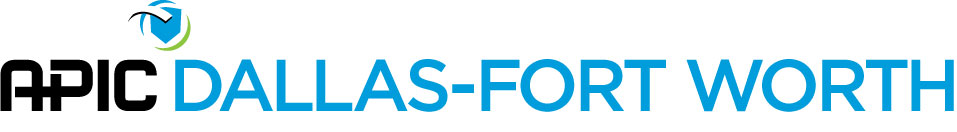 APIC DFW BUSINESS MEETING AGENDAApril 4, 2013Mission:  to influence, support and improve the quality and safety of healthcare through the practice and management of infection prevention and control and the application of epidemiology in all healthcare settings.  This is done through education, collaboration, evidence based practice, advocacy and credentialing.Theme for 2013: Passion for our Profession!!Call to OrderThank you to speaker:  Dr. David Macinga Thank you to GoJo for providing the speaker and lunchVendors: Pollock Paper and EloquestEloquest gave 5 members a gift certificate for completing a survey at their table Visitors/new member introductions: Visitors/new members introduced from Baylor Surgical in FW, Deb Medical, BUMC, Pollock paper, Hibiclens.Approval of Minutes for March 2013-Approved with corrections by Brenda Helms/Second by Diann Grissom (corrections: Sharon Dorney and Michelle Macaluso – names are spelled incorrectly)Old BusinessNational ConferenceEarly Bird registration ends April 15!!APIC-DFW scholarship recipient announcement: Lauren Cooper is the scholarship recipient. The Basket raffles at the Holiday party help pay for this program. It was requested to have more applicants next year. Chapter dinner at National Conf.- Patti Grant has requested a Texas Only reception at the National Conference this year. More info on that to come.Mary is tentatively thinking of Sunday for the APIC DFW chapter dinner at the    National ConferenceAPIC-DFW Dialysis/ESRD LAN rep. announcement- Janet Glowicz  is the APIC-DFW Dialysis/ESRD LAN rep. She has already participated in 1 teleconference. Mary expressed her appreciation to the other great applicants.New BusinessTreasurer’s report—March 2013         Opening Balance, checking account	 $32,472.85         Income 							   	           771.07          Expenses                                                                                               690.00                Closing Balance, checking account                                               $32,553.92CD								     $  8,442.43       Total                                                                                                 $40,996.35Board Report: The Board met today and voted to donate $500 annually to THR for the use of the meeting space. Mary will work with Sharon Williamson on this donation. APIC National looked at our Bylaws and wanted minor things changed in them. Cathy will revise and resubmit to National. The APIC DFW website will soon have a makeover. Lauren Cooper will work with Terri Goodman and the Board Officers on the website. There will be different access levels for members and non-membersOfficer Reports: (if updates): no updates8.	Committee/SIG Announcements:  AIDS Resources:  Fide Valencia & Sharon DorneyAIDS donation total: $55.70Awards: Sharon Kurtz & Camellia GeorgeMore information to come on nominating your peers for awardsSharon Dorney was recently awarded the TORCH award for Rural Health OrganizationsConference: Donald Chitanda & Lauren CooperThe annual conference for APIC DFW will be on October 22, 2013 at the Methodist Hitt Auditorium. The speakers have been set. Baskets will be auctioned off this year at the conference as well as the Holiday Party for the Scholarship program so bring money!Education/Program: Margaret Martin, Jackie McFarlin & Janet GlowiczKathleen Hartless will be the speaker at the next meeting. She will be talking about Clinical Practice GuidelinesArtisha Moore from Corporate APIC will be our speaker for September. This is a true honor and we need a good turnout for this meeting. It will be held at Texas Health Dallas in September.Governmental Affairs: Stephanie Kreiling & Michelle MacalusoA Handout was provided to the members Journal Club SIG: Linda Miller & Janet GlowiczThe turnout this month for the Journal club was not good so the same article from this month will be discuss at next month’s meeting.Historian: Regina SunigaNot PresentMembership: Nancy CushionNo reportNovice IP SIG: Brenda HelmsThe Novice SIG will meet immediately following the business meeting to discuss Outbreak investigation. There was a good turnout at the first meeting.Professional Advancement SIG: Cheryl Sharp & Amber Wood The SIG had a really good turnout this meeting. They have received the new Prezi presentation and are using the join.me app. There will be a drawing for perfect attendance and the winner will receive a CBIC practice test.Social: Nicki Andrews & April SuttonThe date for the Holiday party has been set. It will be Friday, December 6, 2013 at the Methodist Hitt Auditorium. The theme will be Holiday in Hollywood. Save the date on your calendars. More info to comeSunshine: Patti HightowerJaLisa Boyd had her baby on March 22. Door prize was given to the person with a birthday of April 15th. No one had a birthday on April 15th so April 14th birthday won the prize.TSICP: Doramarie ArochaAnnual Conference is April 25-26. There will be great speakers to include Linda Miller and Judy Prescott from APIC DFWSurveillance SIG: Kim Newman & Judy Prescott The group talked about VAEs and had a good discussion around this topic. The group will continue to talk about VAEs next meeting. Kim suggested that members that are doing VAEs to think seriously about using the ventilator calculator. Announcements/Round Table: Jerry Kelley recommended that the members fill out a Willingness to Serve formAllison Green announced the Dallas Fire and Rescue Health Fair on April 18-19 and stated there are new exposure forms that she will send to the Board.Debra announced a part time IP position opening at Methodist MansfieldJanet announced that Elaine Larson will be at UTSW in May to speak on Hand Hygiene. There is no charge or registration for this. The info is on the event calendar on the APIC DFW website.10.  Adjournment: See you at our next chapter meeting on May 2, 2013!!  